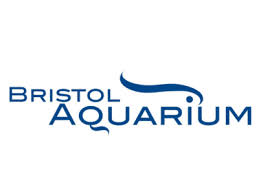 Volunteer Application FormThank you for your interest in applying to volunteer with us at Bristol Aquarium.Please complete the following application form and return along with a CV and short covering letter to bristoladmin@bristolaquarium.co.uk
AvailabilityTo enable us to ensure we have adequate cover over peak periods we have morning and afternoon shifts available. Morning shifts can be expected to cover between 10am and 2pm and afternoon shifts can be expected to cover between 1pm and 5pm. During the Summer holidays our opening times extend to 10am-6pm and so shift times will change to accommodate this.We are primarily looking for volunteers to cover weekends throughout the year and weekdays during peak holiday periods.Please indicate your availability:To ensure that we are able to provide you with an induction and sufficient training as well as to ensure that you get the most out of your time as a volunteer we ask that you can commit to at least 14 days with us. This can be allocated across weeks or in a 14 day block.Please indicate how many days or weeks you would like to volunteer with us:We offer five differing opportunities to increase your skills and knowledge through working on different sections depending on how much time you are able to spend with us. Sections include Bay of Rays, Amazon, Learning Lab and 1st Floor Tanks and for our longer-term volunteers we have the opportunity for you to be a Roving volunteer which means you will be able to walk around the entire aquarium full of facts about the world’s oceans and its creatures!Please indicate which section(s) you would be most interested in working in:About YouAbout YouTitleFirst name Preferred name if differentSurnameHome Address Telephone NumberEmail addressNationalityPre Application Questions (please tick or delete as appropriate)Pre Application Questions (please tick or delete as appropriate)Are you a UK/EU citizen?Yes □  No □  – If no, we will need to check your eligibility to volunteerAre you over 18? Yes □  No □  – If no, a written parental consent will be required MondayMondayTuesdayTuesdayWednesdayWednesdayThursdayThursdayFridayFridaySaturdaySaturdaySundaySundayAMPMAMPMAMPMAMPMAMPMAMPMAMPMBay of RaysAmazonLearning Lab1st Floor TanksRoving